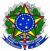 Ministério da Educação Universidade Federal da Integração Latino-Americana Pró-Reitoria de Pesquisa e Pós-Graduação Departamento de Pós-Graduação Formulário de Prestação de Contas Parciais  Nome do PPG: Nome do(a) atual coordenadora(a): Houve substituição de coordenação no período de execução do PROIPG? (  ) Sim (  ) Não Se sim, mencionar o nome do(a) antigo(a) coordenador(a).Valor total do recurso recebido: Valor total do recurso utilizado até: _____/____/_______ (R$__________________) Saldo em: ____/____/__________ (R$___________________________)Número de docentes que receberam recurso: Número de discentes que receberam recurso: Lista de nominal dos contemplados até ______/_______/_________.Lista de nominal dos contemplados até ______/_______/_________.Lista de nominal dos contemplados até ______/_______/_________.Lista de nominal dos contemplados até ______/_______/_________.Nome Categoria  (Docente/Discente)Item financiável* Valor